              					18. SJEDNICA ŠKOLSKOG ODBORA   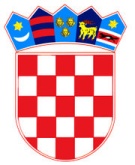      REPUBLIKA HRVATSKA OSNOVNA ŠKOLA MATIJE GUPCA           GORNJA STUBICAMatije Gupca 2, 49245 Gornja Stubica KLASA: 007-04/22-02/06URBROJ: 2140-64-22-1Gornja Stubica, 11.07.2022.Na temelju članka  43. 47. i 58. Statuta Osnovne škole Matije Gupca Gornja Stubica predsjednica Školskog odbora  Željka Franjković saziva  18. e-sjednicu Školskog odbora  koja će održati dana 15. srpnja  2022.    (petak)s početkom   15.07.2022.  u 08:00 sati i  završetkom 15.07.2022.  u 20:00 sati DNEVNI RED:1.Usvajanje predloženog Dnevnog reda  18.e-sjednice Školskog odbora   15.07.2022.   (privitak poziv),2.Usvajanje zapisnika sa 17. elektroničke sjednice  Školskog odbora održane  dana 08.07.2022.  od 08;00 do 20;00 sati   sa svim odlukama i zaključcima, (privitak zapisnik)3.Donošenje/usvajanje  financijskog izvještaja za razdoblje od 01.01.2022.  do 30.06.2022. godine,  na prijedlog ravnateljice,  sa BILJEŠKAMA UZ FINANCIJSKI   IZVJEŠTAJ  ZA RAZDOBLJE  od 1. siječnja 2022. do 30. lipnja 2022.gGodine  (dokumentacija u privitku)4.Donošenje rebalansa/izmjene financijskog plana za 2022. godinu. 5. Donošenje odluke o izvršenju financijskog plana za 2022., polugodišnje izvršenje financijskog plana 2022.g.  6.  Pitanja, prijedlozi i mišljenja, razno. Članak 47.Statuta ŠkoleU hitnim situacijama te posebno opravdanim razlozima sjednica Školskog odbora može se sazvati usmeno odnosno telefonskim putem ili elektroničkim putem. U slučaju održavanja elektroničke sjednice u pozivu za sjednicu koji se dostavlja svim članovima na njihovu mail adresu, uz dnevni red određuje se početak i završetak elektroničke sjednice, a u tom se vremenu članovi Školskog odbora očituju elektroničkim putem.Nakon završetka elektroničke sjednice sastavlja se zapisnik u čijem su privitku sva pristigla očitovanja.                                                                       Predsjednica Školskog odbora:                Željka FranjkovićDostaviti:I.Članovima Školskog odbora elektroničkim putem 1.Željka Franjković2.Martina Lešković3.Dinko Prpić4.Juraj Lukina 5.Vladimir Škvorc6.Željka Levak7. Marija Vrđuka PoldrugačII.Oglasna  ploča i mrežna stranica  OŠ Matije Gupca Gornja Stubica III.Ravnateljica škole, IV.Arhiva.